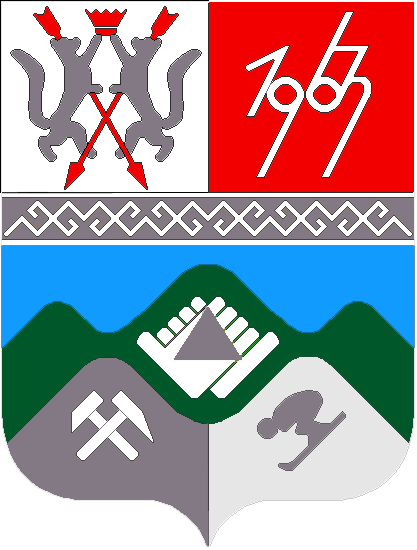 КЕМЕРОВСКАЯ ОБЛАСТЬМУНИЦИПАЛЬНОЕ ОБРАЗОВАНИЕ «ТАШТАГОЛЬСКИЙ МУНИЦИПАЛЬНЫЙ РАЙОН»СОВЕТ НАРОДНЫХ ДЕПУТАТОВ ТАШТАГОЛЬСКОГО  МУНИЦИПАЛЬНОГО РАЙОНАРЕШЕНИЕот « 25 »  июля 2017 года № 265-рр                                                                   Принято Советом народных депутатовТаштагольского муниципального районаот 25 июля 2017 годаО внесении изменений в решение Совета народных депутатов Таштагольского муниципального района от 24.01.2012 года №288-рр «Об утверждении Положения «О муниципальной службе в Таштагольском муниципальном районе Кемеровской области»В целях приведения нормативного правового акта в соответствие с действующим законодательством Российской Федерации, в связи с изменениями в статью 21 Федерального закона от 02.03.2007 года №25-ФЗ «О муниципальной службе Российской Федерации», на основании закона Кемеровской области от 30.06.2007 года №103-ОЗ «О некоторых вопросах прохождения муниципальной службы», руководствуясь Уставом Таштагольского муниципального района, Совет народных депутатов Таштагольского муниципального района,РЕШИЛ:1. Внести в решение Совета народных депутатов Таштагольского муниципального района от 24.01.2012 года №288-рр «Об утверждении Положения «О муниципальной службе в Таштагольском муниципальном районе Кемеровской области» следующие изменения:1.1.  пункт 4 статьи 32 Положения изложить в следующей редакции:«4) Муниципальному служащему предоставляется ежегодный дополнительный оплачиваемый отпуск за выслугу лет продолжительностью не более 10 календарных дней.Продолжительность ежегодного дополнительного оплачиваемого отпуска за выслугу лет исчисляется из расчета один календарный день за каждый год муниципальной службы»;1.2. статью 32 Положения дополнить пунктом 5.1. следующего содержания:«5.1. Муниципальному служащему, для которого установлен ненормированный служебный день, предоставляется ежегодный дополнительный оплачиваемый отпуск за ненормированный служебный день продолжительностью 3 (три) календарных дня.Сохранить для муниципальных служащих, имеющих на день вступления в силу настоящего Федерального закона неиспользованные ежегодные оплачиваемые отпуска или части этих отпусков, право на их использование, а также право на выплату денежной компенсации за неиспользованные ежегодные отпуска или части этих отпусков.Исчислять в соответствии с требованиями статьи 21 Федерального закона от 02.03.2007 года №25-ФЗ «О муниципальной службе Российской Федерации», в редакции Федерального закона от 01.05.2017 года №90-ФЗ), продолжительность ежегодных оплачиваемых отпусков, предоставляемых муниципальным служащим, замещающим должности муниципальной службы на день вступления в силу настоящего Федерального закона, начиная с их нового служебного года».2. Контроль за исполнением настоящего решения возложить на Заместителя Главы Таштагольского муниципального района Т.Д. Бучевскую.3. Настоящее решение вступает в силу с момента принятия и подлежит опубликованию в газете «Красная Шория» и размещению на официальном сайте администрации Таштагольского муниципального района в информационно-телекоммуникационной сети «Интернет».Глава Таштагольского муниципального района                                                                    В.Н. МакутаПредседатель Совета народных депутатов Таштагольского муниципального района                                       И.Г. Азаренок